Рейтинг электросетевых организаций, осуществляющих деятельность на территории городского округа Электросталь Московской области по подкатегории «Отключение электроэнергии» за июль 2020 годаЗа июль 2020 года по подкатегории «Отключение электроэнергии» поступило 6 обращений от граждан на портал «Добродел». К предыдущему периоду увеличение количества обращений на 6.Наибольшее количество жалоб от граждан поступило по вопросу предоставления коммунальной услуги электроснабжения ненадлежащего качества жителям СНТ «Фиалка», «Природа», «Чистые пруды».Просроченных проблем – нет.Отложенных проблем – нет.Повторных проблем – 1.ПАО «МОЭСК» – нет обращений.Павлово-Посадский филиал АО «Мособлэнерго» – нет обращений.АО «Богородская электросеть» – 6 обращений.Просроченных проблем – нет.Отложенных проблем – нет.Повторных проблем – 1Скриншот Тепловой карты.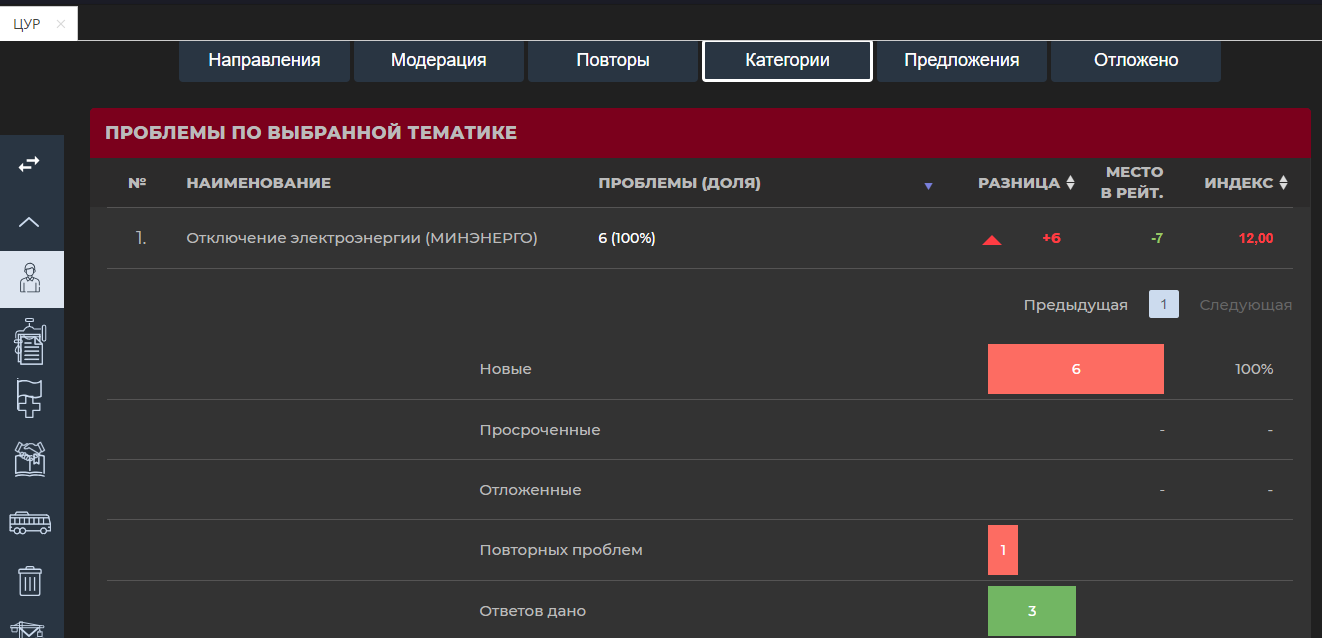 